Annex 1_____________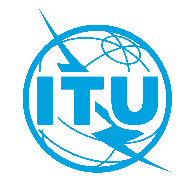 International telecommunication unionTelecommunication Standardization BureauInternational telecommunication unionTelecommunication Standardization BureauGeneva, 1 August 2024Geneva, 1 August 2024Ref:TSB Circular 225To: Administrations of ITU Member States in the Asia and the Pacific RegionCopy to:Chairs and Vice-Chairs of ITU-T Study Groups/TSAG;ITU Regional Office for Asia and the PacificTo: Administrations of ITU Member States in the Asia and the Pacific RegionCopy to:Chairs and Vice-Chairs of ITU-T Study Groups/TSAG;ITU Regional Office for Asia and the PacificTel:+41 22 730 5697To: Administrations of ITU Member States in the Asia and the Pacific RegionCopy to:Chairs and Vice-Chairs of ITU-T Study Groups/TSAG;ITU Regional Office for Asia and the PacificTo: Administrations of ITU Member States in the Asia and the Pacific RegionCopy to:Chairs and Vice-Chairs of ITU-T Study Groups/TSAG;ITU Regional Office for Asia and the PacificFax:E-mail:+41 22 730 5853NoW-T@itu.intTo: Administrations of ITU Member States in the Asia and the Pacific RegionCopy to:Chairs and Vice-Chairs of ITU-T Study Groups/TSAG;ITU Regional Office for Asia and the PacificTo: Administrations of ITU Member States in the Asia and the Pacific RegionCopy to:Chairs and Vice-Chairs of ITU-T Study Groups/TSAG;ITU Regional Office for Asia and the PacificSubject:Invitation to Apply for the Government of China’s partial fellowships
Network of Women in ITU-T activity during the APT WTSA-24-5 19 to 23 August 2024, Bangkok, ThailandInvitation to Apply for the Government of China’s partial fellowships
Network of Women in ITU-T activity during the APT WTSA-24-5 19 to 23 August 2024, Bangkok, ThailandInvitation to Apply for the Government of China’s partial fellowships
Network of Women in ITU-T activity during the APT WTSA-24-5 19 to 23 August 2024, Bangkok, ThailandDear Madam/Sir, I am pleased to invite you to nominate an eligible applicant for a partial fellowship to attend (in person) the upcoming Network of Women in ITU-T activity on Tuesday 20 August 2024, that will take place during the 5th Meeting of the APT Preparatory Group for WTSA-24 (APT WTSA-24-5), 19-23 August 2024, Bangkok, Thailand.In this regard, the International Telecommunication Union (ITU) has initiated the project ‘’Enhancing Participation of Women Delegates at the World Telecommunication Standardization Assembly 2024 (WTSA- 24)’’, with the generous support of the Ministry of Industry and Information Technology (MIIT) of the People’s Republic of China. MIIT's collaboration is dedicated to advancing gender equality at ITU by providing a targeted training and networking opportunities, aimed at encouraging women’s meaningful participation at WTSA-24 (15-24 October 2024, New Delhi, India) and supporting the growth of the Network of Women in ITU-T (NoW in ITU-T). The training aims to increase the representation of women in leadership positions during the upcoming ITU-T Study Period and at WTSA-24 itself, aligning with the NOW4WTSA24 gender equality campaign goals. Therefore, I am inviting eligible countries in the Asia and the Pacific region to nominate fellowship applicants in line with the following eligibility criteria:Nominations are open for the Member States in the Asia-Pacific region.Nominated person must commit to attending and actively participating in the Network of Women in ITU-T activity on Tuesday 20 August 2024.One partial fellowship may be granted per eligible Member State of the Asia-Pacific region, subject to the availability of funds. Partial fellowships will cover either the cost of an air ticket (one return economy class ticket by the most direct/economical route from the country of origin to the meeting venue), or appropriate subsistence allowance (subsistence allowance intended to cover accommodation, meals and incidental expenses). Member States shall cover the remainder of the cost of the participation. Due to resource constraints, the project will be unable to provide fellowships to all nominated fellowship applicants. As such, preference will be given to nominations that meet the following multiple criteria:Women;Member States from the Least Developed Countries, Small Island Developing States and Landlocked Developing Countries;Youth (below the age of 35); and Those who have not previously attended WTSAs.The duly validated fellowship request form (Annex 1) and its annexes, if any, and a copy of the national passport, must be returned to the Fellowships Service by e-mail to fellowships@itu.int or by fax: + 41 22 730 57 78, by 7 August 2024 at the latest. Prior to submitting the fellowship request, registration for the APT WTSA-24-5 meeting is mandatory. Ms Charlyne Restivo, (charlyne.restivo@itu.int) remains at your disposal if you need further information or assistance.We look forward to your valuable participation and contributions to this regional event.Yours faithfully,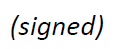 Seizo Onoe
Director of the Telecommunication
Standardization BureauAnnex: 	1Dear Madam/Sir, I am pleased to invite you to nominate an eligible applicant for a partial fellowship to attend (in person) the upcoming Network of Women in ITU-T activity on Tuesday 20 August 2024, that will take place during the 5th Meeting of the APT Preparatory Group for WTSA-24 (APT WTSA-24-5), 19-23 August 2024, Bangkok, Thailand.In this regard, the International Telecommunication Union (ITU) has initiated the project ‘’Enhancing Participation of Women Delegates at the World Telecommunication Standardization Assembly 2024 (WTSA- 24)’’, with the generous support of the Ministry of Industry and Information Technology (MIIT) of the People’s Republic of China. MIIT's collaboration is dedicated to advancing gender equality at ITU by providing a targeted training and networking opportunities, aimed at encouraging women’s meaningful participation at WTSA-24 (15-24 October 2024, New Delhi, India) and supporting the growth of the Network of Women in ITU-T (NoW in ITU-T). The training aims to increase the representation of women in leadership positions during the upcoming ITU-T Study Period and at WTSA-24 itself, aligning with the NOW4WTSA24 gender equality campaign goals. Therefore, I am inviting eligible countries in the Asia and the Pacific region to nominate fellowship applicants in line with the following eligibility criteria:Nominations are open for the Member States in the Asia-Pacific region.Nominated person must commit to attending and actively participating in the Network of Women in ITU-T activity on Tuesday 20 August 2024.One partial fellowship may be granted per eligible Member State of the Asia-Pacific region, subject to the availability of funds. Partial fellowships will cover either the cost of an air ticket (one return economy class ticket by the most direct/economical route from the country of origin to the meeting venue), or appropriate subsistence allowance (subsistence allowance intended to cover accommodation, meals and incidental expenses). Member States shall cover the remainder of the cost of the participation. Due to resource constraints, the project will be unable to provide fellowships to all nominated fellowship applicants. As such, preference will be given to nominations that meet the following multiple criteria:Women;Member States from the Least Developed Countries, Small Island Developing States and Landlocked Developing Countries;Youth (below the age of 35); and Those who have not previously attended WTSAs.The duly validated fellowship request form (Annex 1) and its annexes, if any, and a copy of the national passport, must be returned to the Fellowships Service by e-mail to fellowships@itu.int or by fax: + 41 22 730 57 78, by 7 August 2024 at the latest. Prior to submitting the fellowship request, registration for the APT WTSA-24-5 meeting is mandatory. Ms Charlyne Restivo, (charlyne.restivo@itu.int) remains at your disposal if you need further information or assistance.We look forward to your valuable participation and contributions to this regional event.Yours faithfully,Seizo Onoe
Director of the Telecommunication
Standardization BureauAnnex: 	1Dear Madam/Sir, I am pleased to invite you to nominate an eligible applicant for a partial fellowship to attend (in person) the upcoming Network of Women in ITU-T activity on Tuesday 20 August 2024, that will take place during the 5th Meeting of the APT Preparatory Group for WTSA-24 (APT WTSA-24-5), 19-23 August 2024, Bangkok, Thailand.In this regard, the International Telecommunication Union (ITU) has initiated the project ‘’Enhancing Participation of Women Delegates at the World Telecommunication Standardization Assembly 2024 (WTSA- 24)’’, with the generous support of the Ministry of Industry and Information Technology (MIIT) of the People’s Republic of China. MIIT's collaboration is dedicated to advancing gender equality at ITU by providing a targeted training and networking opportunities, aimed at encouraging women’s meaningful participation at WTSA-24 (15-24 October 2024, New Delhi, India) and supporting the growth of the Network of Women in ITU-T (NoW in ITU-T). The training aims to increase the representation of women in leadership positions during the upcoming ITU-T Study Period and at WTSA-24 itself, aligning with the NOW4WTSA24 gender equality campaign goals. Therefore, I am inviting eligible countries in the Asia and the Pacific region to nominate fellowship applicants in line with the following eligibility criteria:Nominations are open for the Member States in the Asia-Pacific region.Nominated person must commit to attending and actively participating in the Network of Women in ITU-T activity on Tuesday 20 August 2024.One partial fellowship may be granted per eligible Member State of the Asia-Pacific region, subject to the availability of funds. Partial fellowships will cover either the cost of an air ticket (one return economy class ticket by the most direct/economical route from the country of origin to the meeting venue), or appropriate subsistence allowance (subsistence allowance intended to cover accommodation, meals and incidental expenses). Member States shall cover the remainder of the cost of the participation. Due to resource constraints, the project will be unable to provide fellowships to all nominated fellowship applicants. As such, preference will be given to nominations that meet the following multiple criteria:Women;Member States from the Least Developed Countries, Small Island Developing States and Landlocked Developing Countries;Youth (below the age of 35); and Those who have not previously attended WTSAs.The duly validated fellowship request form (Annex 1) and its annexes, if any, and a copy of the national passport, must be returned to the Fellowships Service by e-mail to fellowships@itu.int or by fax: + 41 22 730 57 78, by 7 August 2024 at the latest. Prior to submitting the fellowship request, registration for the APT WTSA-24-5 meeting is mandatory. Ms Charlyne Restivo, (charlyne.restivo@itu.int) remains at your disposal if you need further information or assistance.We look forward to your valuable participation and contributions to this regional event.Yours faithfully,Seizo Onoe
Director of the Telecommunication
Standardization BureauAnnex: 	1Dear Madam/Sir, I am pleased to invite you to nominate an eligible applicant for a partial fellowship to attend (in person) the upcoming Network of Women in ITU-T activity on Tuesday 20 August 2024, that will take place during the 5th Meeting of the APT Preparatory Group for WTSA-24 (APT WTSA-24-5), 19-23 August 2024, Bangkok, Thailand.In this regard, the International Telecommunication Union (ITU) has initiated the project ‘’Enhancing Participation of Women Delegates at the World Telecommunication Standardization Assembly 2024 (WTSA- 24)’’, with the generous support of the Ministry of Industry and Information Technology (MIIT) of the People’s Republic of China. MIIT's collaboration is dedicated to advancing gender equality at ITU by providing a targeted training and networking opportunities, aimed at encouraging women’s meaningful participation at WTSA-24 (15-24 October 2024, New Delhi, India) and supporting the growth of the Network of Women in ITU-T (NoW in ITU-T). The training aims to increase the representation of women in leadership positions during the upcoming ITU-T Study Period and at WTSA-24 itself, aligning with the NOW4WTSA24 gender equality campaign goals. Therefore, I am inviting eligible countries in the Asia and the Pacific region to nominate fellowship applicants in line with the following eligibility criteria:Nominations are open for the Member States in the Asia-Pacific region.Nominated person must commit to attending and actively participating in the Network of Women in ITU-T activity on Tuesday 20 August 2024.One partial fellowship may be granted per eligible Member State of the Asia-Pacific region, subject to the availability of funds. Partial fellowships will cover either the cost of an air ticket (one return economy class ticket by the most direct/economical route from the country of origin to the meeting venue), or appropriate subsistence allowance (subsistence allowance intended to cover accommodation, meals and incidental expenses). Member States shall cover the remainder of the cost of the participation. Due to resource constraints, the project will be unable to provide fellowships to all nominated fellowship applicants. As such, preference will be given to nominations that meet the following multiple criteria:Women;Member States from the Least Developed Countries, Small Island Developing States and Landlocked Developing Countries;Youth (below the age of 35); and Those who have not previously attended WTSAs.The duly validated fellowship request form (Annex 1) and its annexes, if any, and a copy of the national passport, must be returned to the Fellowships Service by e-mail to fellowships@itu.int or by fax: + 41 22 730 57 78, by 7 August 2024 at the latest. Prior to submitting the fellowship request, registration for the APT WTSA-24-5 meeting is mandatory. Ms Charlyne Restivo, (charlyne.restivo@itu.int) remains at your disposal if you need further information or assistance.We look forward to your valuable participation and contributions to this regional event.Yours faithfully,Seizo Onoe
Director of the Telecommunication
Standardization BureauAnnex: 	1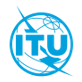 Application for a fellowshipApplication for a fellowshipNetwork of Women in ITU-T activity at (APT WTSA-24-5) 
Bangkok Marriot Hotel Sukhumvit, Bangkok, Thailand, 20 August 2024Network of Women in ITU-T activity at (APT WTSA-24-5) 
Bangkok Marriot Hotel Sukhumvit, Bangkok, Thailand, 20 August 2024Deadline: 7 August 2024 (2359 hours, Geneva CH time)Any application received after this date will not be considered.Deadline: 7 August 2024 (2359 hours, Geneva CH time)Any application received after this date will not be considered.CountryName of the AdministrationPersonal informationPersonal informationGender□ Female	□ Male		□Family name (as in passport)Middle name (if any, as in passport)First/given name (as in passport)Date of birth	DD/MM/YYYYPlace of birth	DD/MM/YYYYAdditional informationAdditional informationAccessibility needs/Specific needs (please specify)Contact detailsContact detailsE-mailPhone numberPassport informationPassport informationNationalityPassport numberDate of issue	DD/MM/YYYYPlace of issueValid until	DD/MM/YYYYEducationEducationDegree/Diploma/Field of studyWork experienceWork experienceExact title of postYears of serviceBrief description of your current functions (add pages if necessary)Brief description of your current functions (add pages if necessary)Your experience in the field of the activity/event (add pages if necessary)Your experience in the field of the activity/event (add pages if necessary)Practical use of the knowledge upon return to your administration (add pages if necessary)Practical use of the knowledge upon return to your administration (add pages if necessary)Have you already benefited from fellowship(s) during the current year? If yes, please list each activity below*Have you already benefited from fellowship(s) during the current year? If yes, please list each activity below*Annex(es)
(select the appropriate option(s) and indicate number of pages annexed)Annex(es)
(select the appropriate option(s) and indicate number of pages annexed)Any document/information in direct relation with the application, if anyCV, if anyConditionsCriteria of selection	Selection criteria are announced in the invitation letter;	Fellowships will be awarded with a view to maintaining equitable geographical distribution, gender balance and the inclusion of participants with disabilities and with specific needs, within budgetary constraints;*To ensure good governance in the use of fellowships, any one individual may not be awarded more than one full fellowship, or two partial fellowships in a financial year.Composition of the fellowship	One partial fellowship, please select your preference:o	one return economy class ticket by the most direct/economical route from the country of origin to the meeting venue;o	appropriate daily subsistence allowance (intended to cover accommodation, meals and miscellaneous).	Any other expenses not included in the fellowship offer must be borne by the participant’s Administration.I hereby certify that the statements made by me in this application are true and complete. If selected for a fellowship, I undertake to:	Attend the entire meeting;	Inform ITU whenever there are changes in my availability that will affect the terms of my ITU award.In signing the form, both, the candidate and the approving officer certify that they have read the conditions and accept them in their entirety.In signing the form, both, the candidate and the approving officer certify that they have read the conditions and accept them in their entirety.DateSignature of the candidateThe fellowship candidature shall be considered valid only if submitted and duly signed by the national designated focal point of an administration of a Member State.The fellowship candidature shall be considered valid only if submitted and duly signed by the national designated focal point of an administration of a Member State.DateName of the national designated focal pointJob titleSignatureStamp of the administrationThe form must be duly completed and validated by the relevant authority and must be returned together with any annexes within the established deadline, tofellowships@itu.int or by fax +41 22 730 57 78Any request which does meet the above requirements will not be considered.